 KEYWORD FORM FOR TEACHING SESSIONS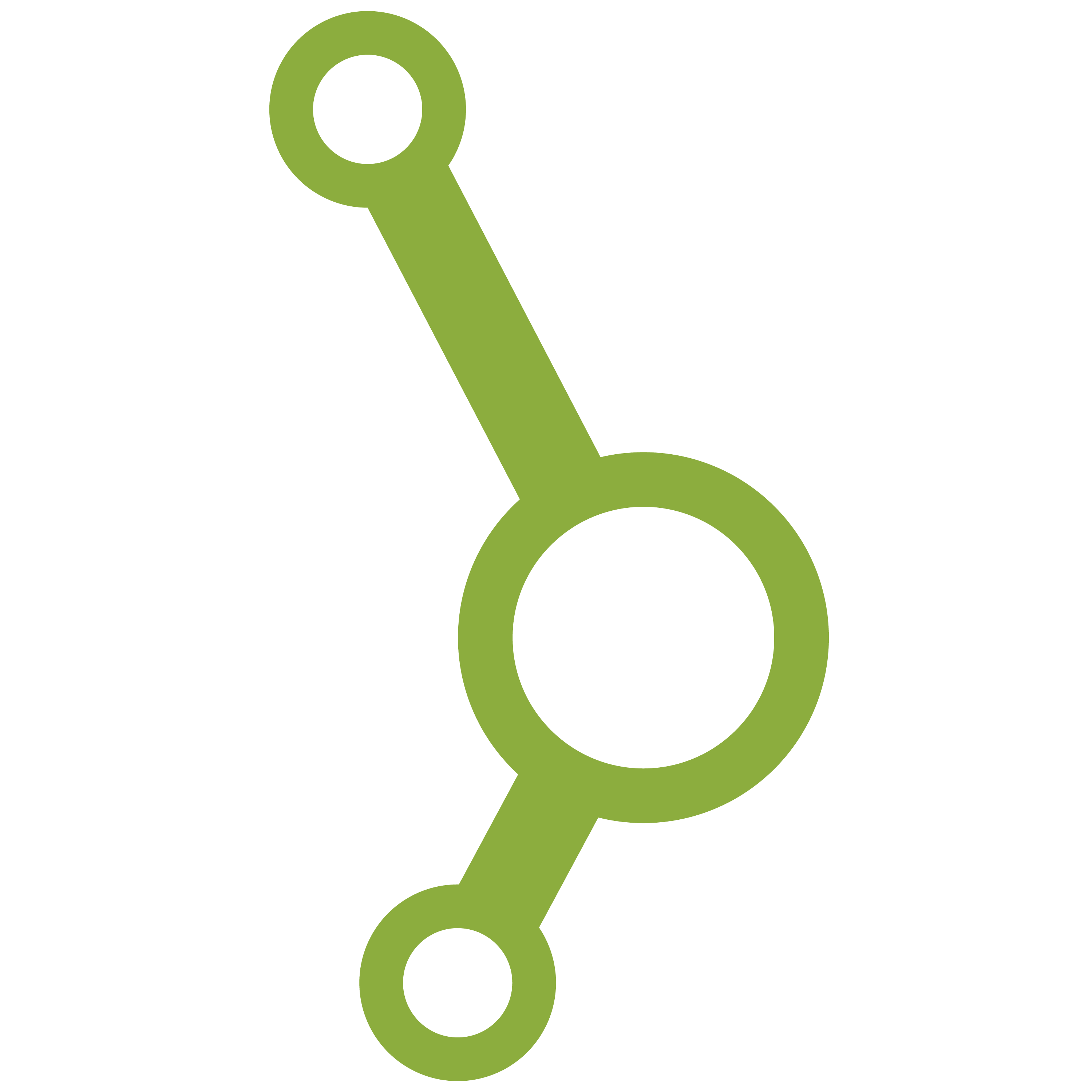 Divide the content of the teaching session into sections/parts – for instance slides or topicsSelect keywords as notes to the individual sections/parts during the session.Review the form after the session and explain and write comments.Date: 		Subject: 				Teacher:
Slide/topic

Keywords/cues
Explanation – from text/reference
Explanation in your own words, including your own opinion and comments
